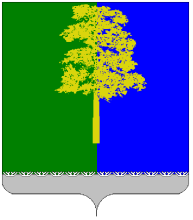 ХАНТЫ-МАНСИЙСКИЙ АВТОНОМНЫЙ ОКРУГ – ЮГРАДУМА КОНДИНСКОГО РАЙОНАРЕШЕНИЕО принятии к осуществлению части полномочийпо решению вопроса местного значенияВ соответствии с частью 4 статьи 15 Федерального закона Российской Федерации  от 06 октября 2003 года № 131-ФЗ «Об общих принципах организации местного самоуправления в Российской Федерации», решением Думы Кондинского района от 29 мая 2013 года № 353 «О Порядке заключения соглашений с органами местного самоуправления поселений, входящих в состав Кондинского района, о передаче (принятии) осуществления части полномочий по решению вопросов местного значения», (с изменениями от 29 апреля 2015 года № 562, от 15 сентября 2015 года                         № 600, от 25 ноября 2015 года № 18, от 29 декабря 2015 года № 36,                      от 08 февраля 2017 года № 213)  учитывая согласие органов местного самоуправления  городского поселения Куминский, с целью эффективного решения вопросов местного значения поселений, Дума Кондинского района решила:Принять от органов местного самоуправления городского поселения Куминский часть полномочий по решению вопроса местного значения, предусмотренного пунктом 5 части 1 статьи 14 Федерального закона                              от 06 октября 2003 года № 131-ФЗ «Об общих принципах организации местного самоуправления в Российской Федерации» в части осуществления дорожной деятельности, в отношении автомобильных дорог местного значения: «Ремонт автомобильной дороги ул.Гагарина в пгт.Куминский», кроме строительства, реконструкции, капитального ремонта, содержания обеспечения безопасности дорожного движения на них, включая создание                  и обеспечение функционирования парковок (парковочных мест), осуществление муниципального контроля за сохранностью автомобильных дорог местного значения в границах населенных пунктов поселения, а также осуществление иных полномочий в области использования автомобильных дорог и осуществления дорожной деятельности в соответствии                                       с законодательством Российской Федерации на 2016-2017 годы.Администрации Кондинского района заключить дополнительное соглашение с органами местного самоуправления городского поселения Куминский о передаче осуществления части полномочий по решению вопросов местного значения, указанного в пункте 1 настоящего решения.3. Обнародовать настоящее решение и разместить на официальном сайте органов местного самоуправления Кондинского района.4.  Настоящее решение вступает в силу после его обнародования                        и распространяет свое действие на правоотношение, возникшие с 01 января 2017 года.Контроль за выполнением настоящего решения возложить                                         на председателя Думы Кондинского района  Ю.В.Гришаева и главу Кондинского района А.В. Дубовика в соответствии с их компетенцией.Председатель Думы Кондинского района                                      Ю.В. ГришаевГлава Кондинского района                                                                 А.В.Дубовикпгт. Междуреченский27 марта 2017 года№ 242